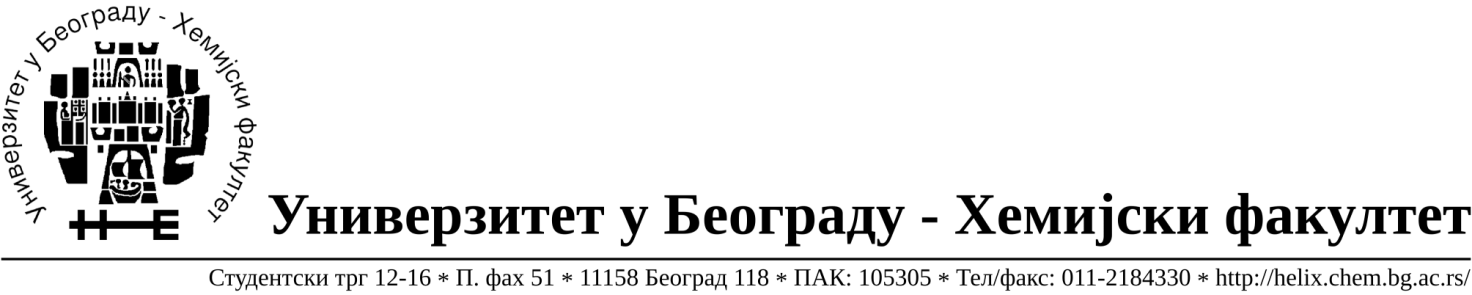 На основу члана 109. Закона о јавним набавкама («Сл.гласник РС» бр. 124/12) доносим:ОДЛУКУ О ОБУСТАВЉАЊУ ПОСТУПКА Универзитет у Београду- Хемијски  Факултет, Студентски Трг 12-16, http://www.chem.bg.ac.rs ;  буџетски корисникПредмет јавне набавке из ове Одлуке је прибављање добара- материјала за науку(лабораторијски потрошни материјал) -формиране по партијама  за потребе Хемијског Факултета – Универзитета у Београду, ЈН број 10/13 .    Ознака из општег речника набавке: 	33141000 – медицински нехемијски потрошни материјали и хематолошки		 потрошни материјали, за једнократну употребу;	33790000 – лабораторијски, хигијенски или фармацеутски предмети од стакла;	38437000 – лабораторијске пипете и прибор;Обуставља се поступак за следеће партије: Број примљених понуда је 13. Подаци о понуђачима су како следи:За наведене партије поступак јавне набавке неће се понављати до краја  2013. године.ДЕКАН ХЕМИЈСКОГ ФАКУЛТЕТА                                                                         	Проф. др Бранимир Јованчићевић ПартијаНазивПроцењена вредностРазлог обуставе26Petri kutije5.000,00Нису испуњени услови за доделу уговора (члан 109. став 1. Закона о јавним набавкама)Од одговарајућих понуда ниједна није била прихватљива.29Kleme za birete36.000,00Нису испуњени услови за доделу уговора (члан 109. став 1. Закона о јавним набавкама)Од приспелих понуда ниједна није била одговарајућа.30Kleme za kondenzatore i balone50.000,00Нису испуњени услови за доделу уговора (члан 109. став 1. Закона о јавним набавкама)Од приспелих понуда ниједна није била одговарајућа.75Stalci za epruvete 12 mesta13.000,00Нису испуњени услови за доделу уговора (члан 109. став 1. Закона о јавним набавкама)Од приспелих понуда ниједна није била одговарајућа.77Kada za hromatografiju 10 cm x 6 cm,sa poklopcem6.000,00Нису испуњени услови за доделу уговора (члан 109. став 1. Закона о јавним набавкама)Није приспела ниједна понуда.78Vajla 15 ml sa poklopcem, stojeće9.000,00Нису испуњени услови за доделу уговора (члан 109. став 1. Закона о јавним набавкама)Од приспелих понуда ниједна није била одговарајућа.82nastavci za automatske pipete od 2 - 20 ul ( beli)10.000,00Нису испуњени услови за доделу уговора (члан 109. став 1. Закона о јавним набавкама)Од приспелих понуда ниједна није била одговарајућа.91Gaza26.000,00Нису испуњени услови за доделу уговора (члан 109. став 1. Закона о јавним набавкама)Није приспела ниједна понуда.93Epruvete sa konusnom osnovom i poklopcem, 50 ml3.000,00Нису испуњени услови за доделу уговора (члан 109. став 1. Закона о јавним набавкама)Од приспелих понуда ниједна није била одговарајућа.94Epruvete sa konusnom osnovom i poklopcem, 15 ml5.000,00Нису испуњени услови за доделу уговора (члан 109. став 1. Закона о јавним набавкама)Од приспелих понуда ниједна није била одговарајућа108Centrifugalne filtracione jedinice od 0.5 mL9.000,00Нису испуњени услови за доделу уговора (члан 109. став 1. Закона о јавним набавкама)Није приспела ниједна понуда.111EGC II  KOH EluGen  Cartridge  155.000,00Нису испуњени услови за доделу уговора (члан 109. став 1. Закона о јавним набавкама)Није приспела ниједна понуда.112DP Annual Preventive Maintance Kit170.000,00Нису испуњени услови за доделу уговора (члан 109. став 1. Закона о јавним набавкама)Није приспела ниједна понуда.БрНазив  понуђача     Адреса и лице одговорно за заступањеПИБМатични бр. 1DSP Chromatography d.o.o.Милутина Миланковића 120г, Дарко Стеванов-Павловић100135044067675672ProMedia d.o.o.Краља Петра I 114Кикинда,Милан Јовановић100579471087042103Cluster d.o.o.Михајла Пупина 17/3 Земун, Благоје Величковић104732932202075324Uni-chem d.o.o.Страхињића Бана 44Београд, Ненад Шуњеварић100052572171676775Водич д.о.о.Душана Вукасовића 29, лок 6Нови Београд, Славица Гобељић100280025070960386Alfatrade enterprise d.o.o.Љубе Стојановића 3Београд, Горан Ракић100246604074613307Superlab d.o.o.Милутина Миланковића 25Нови Београд, Владан Коцић101822498170517178Many agrovet d.o.o.Рузвелтова 45Београд, Зоран Надашкић100041867060152559Alfamed d.o.o.Љубомира Стојановића 3Београд, Вера Милановић1002099880743127910Kefo d.o.o.Звечанска 38Београд, Соња Јеремић1050460722030221611Lab Set d.o.o.Радничка 30АНови Сад, Предраг Сладојевић1016424440868853212Sone comp d.o.o.Светогорска 22/IVБеоград, Невена Ковљанић Милосављевић1001597260799145213MC Latra d.o.o.Херцеговачка ¾Земун, Јасмина Милић10599950420508116